Týdenní plán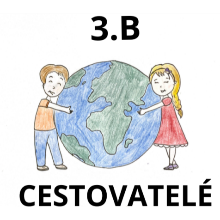 39. týden – lichý                                          22. 5. – 26. 5. 2023 Důležité informace Milí rodiče a Cestovatelé, v pátek jsme se s Cestovateli bavili o recitační soutěži Kunratická jahůdka, která se uskuteční 30. 5. ve škole. Cestovatelé si vybrali básničku a 29. 5. jí odrecitují zpaměti v našem třídním kole, kde budeme vybírat tři nejlepší žáky, kteří budou naší třídu reprezentovat na soutěži. Také jsme se s Cestovateli dohodli na termínu odevzdání čtenářských listů – čtenářské listy mohou Cestovatelé odevzdávat do úterý 13. 6. S dětmi jsme si řekli, že za každý odevzdaný čtenářský list dostanou malou jedničku a za každý neodevzdaný list dostanou malou pětku v českém jazyce. Ve čtvrtek 1. 6. je sportovní den a měly by být třídní schůzky. Termín Vám však ještě potvrdíme. V pátek 2. 6. je z důvodu pedagogické rady ředitelské volno. S přáním krásného prožití čtvrtého květnového týdneVaše paní učitelky Míša, Kája, Zuzka a PéťaPlán učiva na tento týden Český jazyk Učebnice do str. 113Pracovní sešit 2 do str. 32Vím, co to jsou číslovky a dokážu nějakou říct.Vím, co to jsou zájmena a kdy se používají.Dokážu určit všechny slovní druhy, které znám.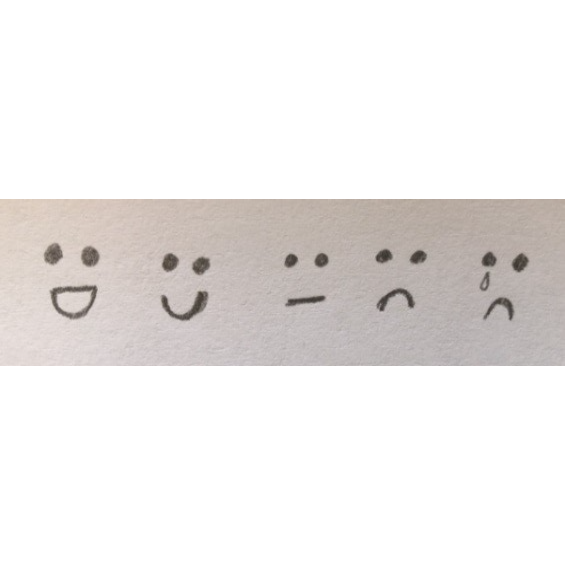 Matematika Učebnice do str. 95Pracovní sešit 2 do str. 35Krokuju čelem vzad.Zkoumám síť krychle.Pracuju v různých prostředích.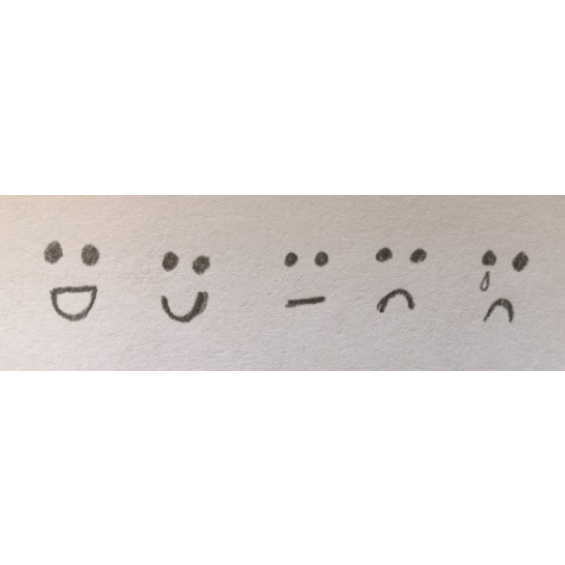 Svět kolem nás Učebnice do str. 61Vyjmenuju, jaké má člověk smysly a smyslové orgány.Vím, jaké má člověk vnitřní orgány a k čemu jednotlivé orgány slouží.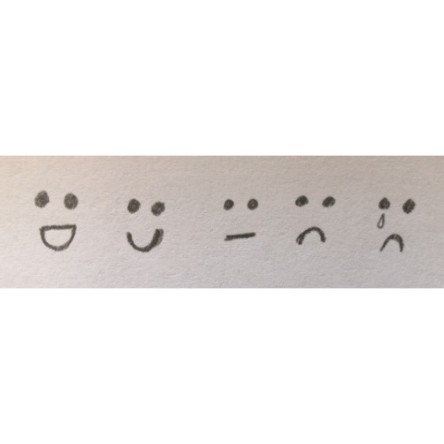 Anglický jazyk Unit 3/ Lesson 1: Pojmenuji místnosti a věci doma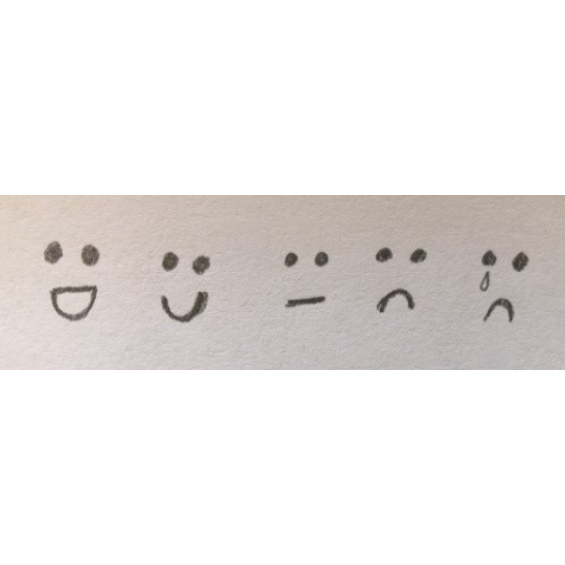 Školní družinaVe středu 31. 5. se koná mezinárodní den dětí v Thomayerově nemocnici. Akce se bude konat cca od 12. 30, to znamená, že děti, které budou zapsané, budou mít uzpůsobenou dobu vyučování. Předpokládaný návrat je v 16. 00. Prosíme vážné zájemce, aby se zapsali u družinového vchodu. Ve středu 31. 5. se koná mezinárodní den dětí v Thomayerově nemocnici. Akce se bude konat cca od 12. 30, to znamená, že děti, které budou zapsané, budou mít uzpůsobenou dobu vyučování. Předpokládaný návrat je v 16. 00. Prosíme vážné zájemce, aby se zapsali u družinového vchodu. 